Offene Aufgabe: Computernetzwerke

Bitte beschreiben Sie mit Hilfe der Wortwolke und der Abbildungen die verschiedenen Computernetzwerke und die hierfür benötigten Geräte.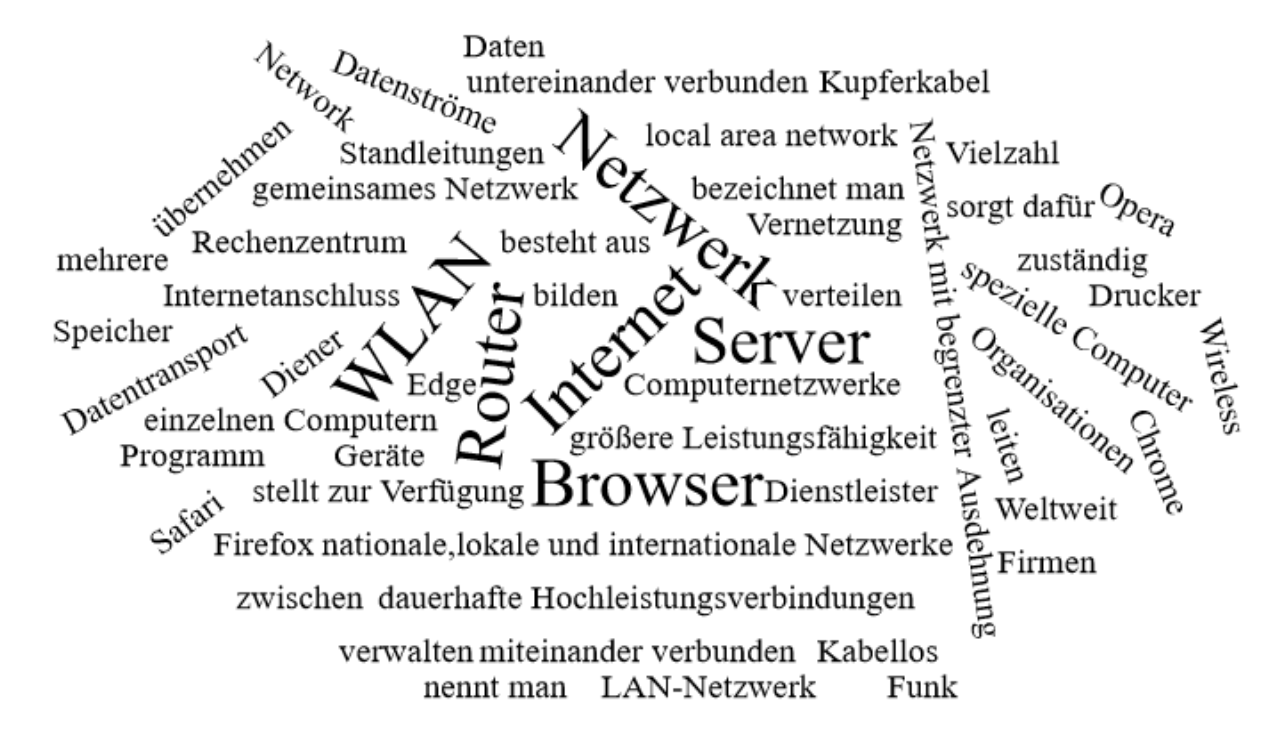 ________________________________________
________________________________________
________________________________________
________________________________________
________________________________________
________________________________________
________________________________________
________________________________________
________________________________________
________________________________________
________________________________________
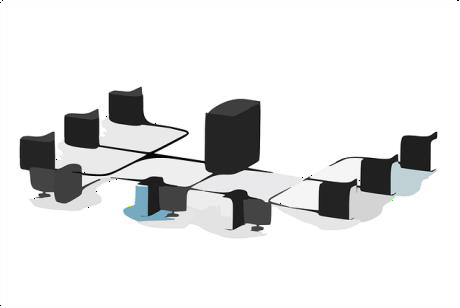 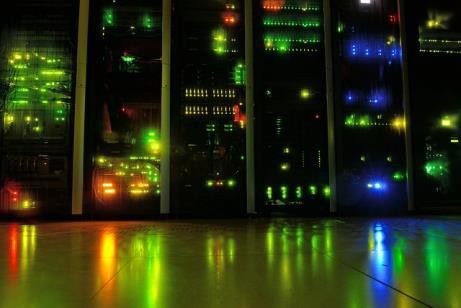 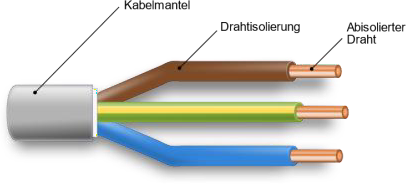 _______________________________________
_______________________________________
_______________________________________
_______________________________________
____________________________________________________________________________
_____________________________________
_____________________________________
_____________________________________
_____________________________________
_____________________________________

_____________________________________
_____________________________________
_____________________________________
_____________________________________
_____________________________________
_____________________________________
_____________________________________
_________________________________________________________________________________
_________________________________________________________________________________
_________________________________________________________________________________
_________________________________________________________________________________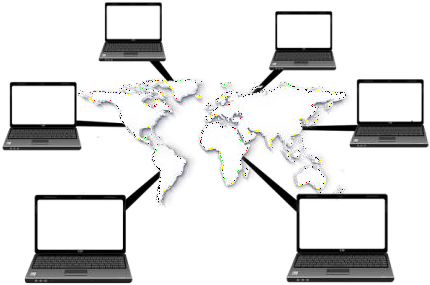 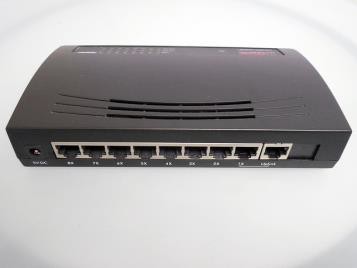 